ВОЛОГОДСКАЯ ОБЛАСТЬ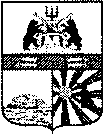 ГОРОД ЧЕРЕПОВЕЦМЭРИЯФИНАНСОВОЕ УПРАВЛЕНИЕРАСПОРЯЖЕНИЕ30.08.2019 № 59О внесении изменения в распоряжениефинансового управления мэрииот 11.12.2018 № 67Внести в приложение к распоряжению финансового управления мэрии от 11.12.2018 № 67 «Об утверждении Перечня и кодов целевых статей расходов городского бюджета на 2019 год и плановый период 2020 и 2021 годов» следующее изменение:после строки:дополнить строкой следующего содержания:Заместитель мэра города,начальник финансового управления мэрии                                                А.В. Гуркина«22 1 02 00110Материально-техническое обеспечение деятельности муниципальных служащих органов местного самоуправления, за счет средств городского бюджета»«22 1 02 74060Материально-техническое обеспечение деятельности муниципальных служащих органов местного самоуправления, за счет иного межбюджетного трансферта на поощрение за качественное управление муниципальными финансами ».